Аннотация к рабочей программе предмета «Немецкий язык» курса среднего общего образования10-11 КЛАССЫ. Рабочая программа предмета «Немецкий язык» для 10-11 классов составлена на основе авторской программы М.А. Лытаевой «Немецкий язык». Рабочие программы. Предметная линия учебников Вундеркинды Плюс 10-11 класс» (М.: Просвещение, 2020г.) с учетом федерального компонента Государственного стандарта общего образования в общеобразовательных учреждениях (2004) и следующих нормативных документов:1.Федеральный закон «Об образовании в РФ».2. Приказ МО и Н РФ от 31.12.2015 №1577 «О внесении изменений в отдел основного общего образования».3. Основная образовательная программа основного общего образования (в редакции протокола №3/15 от 28.10.2015 Федерального учебно-методического объединения по общему образованию).4. Федеральный государственный образовательный стандарт (ФГОС НОО, ФГОС ООО, ФГОС СОО)5.  Постановление Главного государственного санитарного врача РФ от 28.09.2020 № 28 «Об утверждении санитарных правил СП 203648-20» «Санитарно-эпидемиологические требования к организациям воспитания и обучения, отдыха и оздоровления детей и молодёжи» (Зарегистрирован 18.12.2020 №61573).6. Приказ МО и Н РФ (РЕД.ОТ 21. 04.2020)«Об утверждении федерального перечня учебников, рекомендуемых к использованию при реализации имеющих государственную аккредитацию образовательных программ начального общего, основного общего, среднего общего образования». 7. Методическое письмо по преподаванию учебного предмета «Иностранный язык» и «Иностранный язык (второй)» в образовательных организациях Ярославской области в 2015/2016 уч.г. Авторы Безенина И.Ф. и Урывчикова Н.В.8. Методические рекомендации по составлению рабочих программ на 2017/2018 учебный год, 2018/2019 учебный год.9. Методическое письмо о преподавании учебных предметов предметной области «Иностранные языки» в 2020/2021 учебном году. Авторы: Соколова О.А., Урывчикова Н.В.,ст. преподаватели КГД ГАУ ДПО ЯО ИРО 10 Основная образовательная программа среднего общего образования МОУ Петровской СОШ.11. Положение о рабочих программах МОУ Петровской СОШ. 12. Учебный план МОУ Петровской СОШ на 2020-2021 учебный год «Среднее общее образование 10-11 классы», утверждённый приказом от 24.08.2020 г. №1210о.д.                                           Цели и задачи курса  Цель - дальнейшее развитие 	иноязычной 	коммуникативной 	компетенции, формирование умения использовать иностранный язык как средство для получения информации из иноязычных источников в образовательных и самообразовательных целях. 	 	Задачи: формировать 	готовность 	обучающихся к саморазвитию и непрерывному образованию; достижение уровня владения иностранным языком, превышающего пороговый, достаточного для делового общения в рамках выбранного профиля; владение иностранным языком как одним из средств формирования учебно- исследовательских умений, расширения своих знаний в других предметных областях; создавать условия для творческого развития ребёнка; прививать навыки рефлексии и саморефлексии; 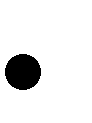 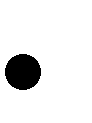 развивать национальное самосознание наряду с межкультурной толерантностью; создавать ситуации для самореализации личности ребёнка; воспитывать в ребёнке самоуважение; воспитывать сознательное отношение к обучению, умение преодолевать трудности самостоятельно; способствовать формированию чувства успешности; развивать интерес и уважение к культуре, истории, особенностям жизни стран изучаемого языка; раскрывать общеобразовательную и практическую ценность владения несколькими иностранными языками.          Учебный предмет «Немецкий язык» входит в предметную область «Иностранный язык» , является обязательным для изучения в 10-11 классах и на его изучение в 10-11 классах отводится 204 часа. Для изучения иностранного языка на старшей ступени средней школы выделяется 3 учебных часа в неделю. Исходя из 34 учебных недель в 10-11 классах, для изучения немецкого языка дано 102 часа в каждом.  Уровень освоения программы – базовый. Рабочая программа содержит следующие разделы:Пояснительная записка с нормативными документами.2. Планируемые результаты и формы контроля.Тематическое планирование с проектами.В качестве видов контроля выделяются на уровне школы: текущий, промежуточный, итоговый. Текущий контроль за выполнением задач обучения фактически проводится на каждом занятии. Объектами контроля могут быть как виды речевой деятельности (говорение, аудирование, чтение, письмо), так и лексические и грамматические навыки школьников. Промежуточный контроль проводится в конце цепочки уроков, четверти и ориентирован на те же объекты. Он может носить тестовый характер и проводиться в форме контрольных диктантов с грамматическим заданием.       Итоговый контроль осуществляется школой в конце каждого учебного года. Проверке главным образом подвергаются умения во всех видах речевой деятельности.  Формы текущего, промежуточного и итогового контроля: тесты (грамматические, лексико - грамматические, тесты по чтению и аудированию),  - письменные контрольные работы,  устный опрос,  контроль знания лексики,  а также (исходя из возможностей класса) проектная деятельность. По окончании 11 класса учащиеся сдают единый государственный экзамен по немецкому языку, который является экзаменом по выбору. Однако предполагается, что к 2021 году экзамен по иностранному языку может стать обязательным для всех выпускников, поэтому в УМК большое внимание уделяется формированию стратегий для успешного прохождения этого испытания. Формы организации учебного процесса На уроках используются организационные формы, нацеливающие школьников распределять работу с соседом по парте, меняться ролями, проверять работу друг друга, выполнять работу в малых группах, брать и давать интервью, выступать в роли гида. В качестве видов контроля выделяются на уровне школы: текущий, промежуточный, итоговый. Текущий контроль за выполнением задач обучения фактически проводится на каждом занятии. Объектами контроля могут быть как виды речевой деятельности (говорение, аудирование, чтение, письмо), так и лексические и грамматические навыки школьников. Промежуточный контроль проводится в конце цепочки уроков, четверти и ориентирован на те же объекты. Он может носить тестовый характер и проводиться в форме контрольных диктантов с грамматическим заданием.  Итоговый контроль осуществляется школой в конце каждого учебного года. Проверке главным образом подвергаются умения во всех видах речевой деятельности.  Формы текущего, промежуточного и итогового контроля: тесты (грамматические, лексико - грамматические, тесты по чтению и аудированию),  - письменные контрольные работы,  устный опрос,  контроль знания лексики,  а также (исходя из возможностей класса) проектная деятельность. 